Mathematics Stage 4 (Year 7) – unit of learningTriangles and quadrilateralsContentsRationale	4Overview	5Outcomes	6Core	6Lesson sequence and details	9Learning episode 1 – strike a pose	9Teaching and learning activity	9Syllabus content	9Learning episode 2 – Is that a triangle?	11Teaching and learning activity	11Syllabus content	11Learning episode 3 – I see triangles	13Teaching and learning activity	13Syllabus content	13Learning episode 4 – throwing light on the exteriors	16Teaching and learning activity	16Syllabus content	16Learning episode 5 – unravelling tessellations	18Teaching and learning activity	18Syllabus content	18Learning episode 6 – sides and angles united	20Teaching and learning activity	20Syllabus content	20Learning episode 7 – diamonds of geometry	22Teaching and learning activity	22Syllabus content	22Learning episode 8 – two of a kind	24Teaching and learning activity	24Syllabus content	24Learning episode 9 – tackling trapeziums	26Teaching and learning activity	26Syllabus content	26Learning episode 10 – let’s go fly a kite	28Teaching and learning activity	28Syllabus content	28Learning episode 11 – quadrilateral quest	31Teaching and learning activity	31Syllabus content	31References	33RationaleThe NSW Department of Education publishes a range of curriculum support materials, including samples of lesson sequences, scope and sequences, assessment tasks, examinations, student and teacher resource booklets, and curriculum planning and curriculum evaluation templates. The samples are not exhaustive and do not represent the only way to complete or engage in each of these processes. Curriculum design and implementation is a dynamic and contextually-specific process. While the mandatory components of syllabus implementation must be met by all schools, it is important that the approach taken by teachers is reflective of their needs and faculty/school processes.NESA defines programming as the process of ‘selecting and sequencing learning experiences which enable students to engage with syllabus outcomes and develop subject specific skills and knowledge’ (NESA 2022). A program is developed collaboratively within a faculty. It differs from a unit in important ways, as outlined by NESA on their advice on units page. A unit is a contextually-specific plan for the intended teaching and learning for a particular class for a particular period. The organisation of the content in a unit is flexible and it may vary according to the school, the teacher, the class, and the learning space. They should be working documents that reflect the thoughtful planning and reflection that takes place during the teaching and learning cycle. There are mandatory components of programming and unit development, and this template provides one option for the delivery of these requirements. The NESA and department guidelines that have influenced this template are elaborated upon at the end of the document.This resource has been developed to assist teachers in NSW Department of Education schools to create learning that is contextualised to their classroom. It can be used as a basis for the teacher’s own program, assessment, or scope and sequence, or be used as an example of how the new curriculum could be implemented. The resource has suggested timeframes that may need to be adjusted by the teacher to meet the needs of their students.OverviewDescription: this program of learning addresses content from the focus areas of Angle relationships and Properties of geometrical figures. The lessons and sequences in this program of learning are designed to allow students to explore triangles and quadrilaterals, developing the language, knowledge and understanding to be able to classify these 2-dimensional shapes according to their geometrical properties and apply this to meaningfully make connections across topics and concepts. Students will explore these aspects of quadrilaterals and triangles through a range of pedagogical practices, building connections across the big ideas in mathematics to consolidate their learning.Duration: this program of learning is designed to be completed over a period of approximately 3 weeks, but can be adapted to suit the school context.Explicit teaching: suggested learning intentions and success criteria are available for some lessons provided. Learning intentions and success criteria are most effective when they are contextualised to meet the needs of students in the class. The examples provided in this document are generalised to demonstrate how learning intentions and success criteria could be created.OutcomesCoreA student:develops understanding and fluency in mathematics through exploring and connecting mathematical concepts, choosing and applying mathematical techniques to solve problems, and communicating their thinking and reasoning coherently and clearly 
MAO-WM-01applies angle relationships to solve problems, including those related to transversals on sets of parallel lines MA4-ANG-C-01identifies and applies the properties of triangles and quadrilaterals to solve problems MA4-GEO-C-01The identified Life Skills outcome that relates to this unit is MALS-GEO-01 – explores 2-dimensional shapes and 3-dimensional objects.Mathematics K–10 Syllabus © NSW Education Standards Authority (NESA) for and on behalf of the Crown in right of the State of New South Wales, 2022.Prior to planning for teaching and learning, please consider the following:EngagementHow will I provide authentic, relevant learning opportunities for students to personally connect with lesson content?How will I support every student to grow in independence, confidence, and self-regulation?How will I facilitate every student to have high expectations for themselves?How will I identify and provide the support each student needs to sustain their learning efforts?RepresentationWhat are some different ways I can present content to enable every student to access and understand it?How will I identify and address language and/or cultural considerations that may limit access to content for students?How will I make lesson content and learning materials more accessible?How will I plan learning experiences that are relevant and challenging for the full range of students in the classroom?ExpressionHow will I provide multiple ways for students to respond and express what they know?What tools and resources can students use to demonstrate their understanding?How will I know every student has understood the concepts and language presented in each lesson?How will I monitor if every student has achieved the learning outcomes and learning growth?Lesson sequence and detailsLearning episode 1 – strike a poseTeaching and learning activityIn this lesson students will locate angles in everyday life, estimate the size of angles, name the types of angles and use naming conventions for angles.Syllabus contentIdentify and label the vertex and arms of an angle with capital lettersUse appropriate conventions to label and name anglesTable  – lesson detailsLearning episode 2 – Is that a triangle?Teaching and learning activityStudents will explore triangles, classify them based on their properties and use appropriate conventions to draw them.Syllabus contentUse common conventions to indicate right angles, equal angles and intervals on diagramsLabel triangles using appropriate text and symbolsClassify and describe types of triangles based on their properties, including acute-angled, right-angled, obtuse-angled, equilateral, isosceles and scalene trianglesTable  – lesson detailsLearning episode 3 – I see trianglesTeaching and learning activityStudents will use their knowledge of angle sizes to investigate the angle sum of a triangle. They will build on this result to investigate the angle sum of a quadrilateral.Syllabus contentProve that the interior angle sum of a triangle is 180° with or without digital toolsApply the angle sum of a triangle to prove that the angle sum of a quadrilateral is 360°Apply the properties of triangles and quadrilaterals to determine unknown sides and angles to solve problems, giving reasonsTable  – lesson detailsLearning episode 4 – throwing light on the exteriorsTeaching and learning activityStudents investigate the relationship between interior and exterior angles of a triangle and use it to solve problems.Syllabus contentProve that any exterior angle of a triangle equals the sum of the 2 interior opposite anglesTable  – lesson detailsLearning episode 5 – unravelling tessellationsTeaching and learning activityStudents identify quadrilaterals by exploring and designing tessellations. Students distinguish between convex and non-convex quadrilaterals within this process.Syllabus contentIdentify quadrilaterals using naming conventionsDistinguish between convex and non-convex quadrilateralsTable  – lesson detailsLearning episode 6 – sides and angles unitedTeaching and learning activityStudents explore the properties of a square by relating them to equilateral and isosceles triangles.Syllabus contentVerify and describe the properties of the special quadrilaterals which include parallelograms, rectangles, rhombuses, squares, trapeziums and kitesIdentify and label the properties of the special quadrilaterals using appropriate conventionsTable  – lesson detailsLearning episode 7 – diamonds of geometryTeaching and learning activityStudents explore the properties of a rhombus by joining 2 equilateral triangles and then 2 isosceles triangles.Syllabus contentVerify and describe the properties of the special quadrilaterals which include parallelograms, rectangles, rhombuses, squares, trapeziums and kitesIdentify and label the properties of the special quadrilaterals using appropriate conventionsJustify why some quadrilaterals may be classified as more than one type of quadrilateralTable  – lesson detailsLearning episode 8 – two of a kindTeaching and learning activityStudents explore the properties of a rectangle by comparing it to a square and a parallelogram by comparing it to a rhombus. Students will use their prior knowledge of triangles, squares, and rhombuses in this lesson.Syllabus contentVerify and describe the properties of the special quadrilaterals which include parallelograms, rectangles, rhombuses, squares, trapeziums and kitesIdentify and label the properties of the special quadrilaterals using appropriate conventionsJustify why some quadrilaterals may be classified as more than one type of quadrilateralTable  – lesson detailsLearning episode 9 – tackling trapeziumsTeaching and learning activityStudents explore the properties of a trapezium by examining its relationship to the properties of other quadrilaterals. Students will be able to verify and describe the properties of trapeziums.Syllabus contentVerify and describe the properties of the special quadrilaterals which include parallelograms, rectangles, rhombuses, squares, trapeziums and kitesIdentify and label the properties of the special quadrilaterals using appropriate conventionsJustify why some quadrilaterals may be classified as more than one type of quadrilateralTable  – lesson detailsLearning episode 10 – let’s go fly a kiteTeaching and learning activityStudents explore the properties of a kite by comparing the shape to previously explored special quadrilaterals. The lesson finishes in a kite flying experiment.Syllabus contentVerify and describe the properties of the special quadrilaterals which include parallelograms, rectangles, rhombuses, squares, trapeziums and kitesIdentify and label the properties of the special quadrilaterals using appropriate conventionsJustify why some quadrilaterals may be classified as more than one type of quadrilateralTable  – lesson detailsLearning episode 11 – quadrilateral questTeaching and learning activityStudents review the properties of the 6 special quadrilaterals: square, rectangle, parallelogram, trapezium, kite and rhombus through a variety of activities. The lesson concludes with a visual overview of the hierarchy of different types of quadrilaterals.Syllabus contentClassify quadrilaterals based on their propertiesJustify why some quadrilaterals may be classified as more than one type of quadrilateralTable  – lesson detailsReferencesThis resource contains NSW Curriculum and syllabus content. The NSW Curriculum is developed by the NSW Education Standards Authority. This content is prepared by NESA for and on behalf of the Crown in right of the State of New South Wales. The material is protected by Crown copyright.Please refer to the NESA Copyright Disclaimer for more information https://educationstandards.nsw.edu.au/wps/portal/nesa/mini-footer/copyright.NESA holds the only official and up-to-date versions of the NSW Curriculum and syllabus documents. Please visit the NSW Education Standards Authority (NESA) website https://educationstandards.nsw.edu.au/ and the NSW Curriculum website https://curriculum.nsw.edu.au/home.Mathematics K–10 Syllabus © NSW Education Standards Authority (NESA) for and on behalf of the Crown in right of the State of New South Wales, 2022.NESA (NSW Education Standards Authority) (2022) ‘Programming’, Understanding the curriculum, NESA website, accessed [20 October 2023].© State of New South Wales (Department of Education), 2023The copyright material published in this resource is subject to the Copyright Act 1968 (Cth) and is owned by the NSW Department of Education or, where indicated, by a party other than the NSW Department of Education (third-party material).Copyright material available in this resource and owned by the NSW Department of Education is licensed under a Creative Commons Attribution 4.0 International (CC BY 4.0) license.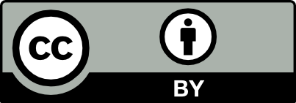 This license allows you to share and adapt the material for any purpose, even commercially.Attribution should be given to © State of New South Wales (Department of Education), 2023.Material in this resource not available under a Creative Commons license:the NSW Department of Education logo, other logos and trademark-protected materialmaterial owned by a third party that has been reproduced with permission. You will need to obtain permission from the third party to reuse its material.Links to third-party material and websitesPlease note that the provided (reading/viewing material/list/links/texts) are a suggestion only and implies no endorsement, by the New South Wales Department of Education, of any author, publisher, or book title. School principals and teachers are best placed to assess the suitability of resources that would complement the curriculum and reflect the needs and interests of their students.If you use the links provided in this document to access a third-party's website, you acknowledge that the terms of use, including licence terms set out on the third-party's website apply to the use which may be made of the materials on that third-party website or where permitted by the Copyright Act 1968 (Cth). The department accepts no responsibility for content on third-party websites.Visible learningRequired ResourcesRegistration, adjustments and evaluation notesStrike a pose [DOCX 10.3 MB]Duration: 1–2 lessonsLearning intentionsTo be able to classify angles.To be able to apply the language, notation and conventions of geometry.Success criteriaI can estimate the size of angles.I can identify types of angles.I can use geometric conventions to name angles.Strike a pose [PPTX 4.3 MB] PowerPointAppendix A printed in colourA single set of Appendix B printed, cut into cards (enough need only be printed for one card per student)Visible learningRequired ResourcesRegistration, adjustments and evaluation notesIs that a triangle? [DOCX 504 KB]Duration: 1–2 lessonsLearning intentionTo be able to classify triangles.Success criteriaI can identify types of triangles based on angle size.I can identify types of triangles based on the lengths of the sides.I can apply reasoning skills to identify shapes that are triangles.One digital device per pair to interact with Desmos during this lesson (optional)Is that a triangle? [PPTX 1MB] PowerPointOne blank piece of A4 paper for each studentScissorsOne ruler per studentOne pencil per studentOne set of Appendix B per pairClass set of Appendix A (if not using technology)Visible learningRequired ResourcesRegistration, adjustments and evaluation notesI see triangles [DOCX 761 KB]Duration: 1–2 lessonsLearning intentionTo know the angle sum of a triangle and quadrilateral.Success criteriaI can explain why the angle sum of a triangle is 180°.I can explain why the angle sum of a quadrilateral is 360°.I can use angle sums of shapes to calculate unknown values.I see triangles [PPTX 956 KB] PowerPointOne digital device per pair to interact with Desmos or Polypad during this lessonOne pencil per student3 blank pieces of A4 paper per studentOne ruler per studentScissorsGlue (enough for class to use)One copy of Appendix A per studentOne copy of Appendix B per studentVisible learningRequired ResourcesRegistration, adjustments and evaluation notesThrowing light on the exteriors [DOCX 543 KB]Duration: 1 lessonLearning intentionTo understand the relationship between the interior angles and exterior angles of a triangle.Success criteriaI can explain the relationship between the interior and exterior angles of a triangle.I can prove the relationship between the interior and exterior angles of a triangle.I can calculate unknown angles in a triangle.Throwing light on the exteriors [PPTX 1.1 MB] PowerPointAppendix A, printed for each studentBlank pieces of A4 paper for each studentScissorsOne ruler per studentOne pencil per studentOne protractor per studentVisible learningRequired ResourcesRegistration, adjustments and evaluation notesUnravelling tessellations [DOCX 1 MB]Duration: 2–3 lessonsLearning intentionsTo be able to identify special quadrilaterals.To be able to distinguish between convex and non-convex quadrilaterals.Success criteriaI can recognise special quadrilaterals using basic properties.I can draw convex and non-convex quadrilaterals.I can explain the difference between convex and non-convex quadrilaterals.Unravelling tessellations [PPTX 1.1 MB] PowerPointSets of Appendix A printed and cut up, enough for one per pair of studentsClass set of Appendix B and DCopies of Appendix C printed, enough for one quadrilateral per studentColoured card or paper for each studentProtractors, scissors, coloured pencilsDevice with internet access per pair of students (optional)Visible learningRequired ResourcesRegistration, adjustments and evaluation notesSides and angles united [DOCX 603 KB]Duration: 1–2 lessonsLearning intentionTo know the properties of a square.Success criteriaI can compare the properties of a triangle to a square.I can describe the properties of a square.I can justify why a quadrilateral can be classified as square.Sides and angles united [PPTX 660 KB] PowerPointClass set of Appendix A and BOne copy of Appendix C printed, per pairMultiple copies of Appendix D printed per studentRulers and protractors for student useVisible learningRequired ResourcesRegistration, adjustments and evaluation notesDiamonds of geometry [DOCX 980 KB]Duration: 1–2 lessonsLearning intentionTo know the properties of a rhombus.Success criteriaI can compare the properties of 2 quadrilaterals.I can describe the properties of a rhombus.I can justify why a quadrilateral can be classified as rhombus.Diamonds of geometry [PPTX 962 KB] PowerPoint Class set of Appendix A, printedEnough sets of Appendix B printed on A3 paper, for one per group of 3 studentsOne A4 sheet of paper per studentVisible learningRequired ResourcesRegistration, adjustments and evaluation notesTwo of a kind [DOCX 486 KB]Duration: 1–2 lessonsLearning intentionsTo know the properties of a rectangle.To know the properties of a parallelogram.Success criteriaI can identify properties of a rectangle and parallelogram.I can compare the properties of a rectangle and parallelogram.I can justify why a quadrilateral can be classified as a rectangle or a parallelogram.Two long and 2 short ‘sticks’ for each group of 3 students (examples include actual sticks, strips of paper, popsicle sticks)Class set of Appendix A and D, printedThree copies of Parallelogram A or Parallelogram B from Appendix B printed and cut per group of 3 studentsEnough copies of Appendix C printed on A3 paper for each group of 3 studentsThree sheets of paper (A4 or A5) per group of 3 studentsVisible learningRequired ResourcesRegistration, adjustments and evaluation notesTackling trapeziums [DOCX 670 KB]Duration: 1–2 lessonsLearning intentionTo know the properties of a trapezium.Success criteriaI can identify the properties of a trapezium.I can compare the properties of a trapezium and a parallelogram.I can justify why a quadrilateral can be classified as a trapezium.Tackling Trapeziums [PPTX 721 KB] PowerPoint Digital devices with internet access per pair of studentsEnough sets of Appendix A, B and C printed on A3 paper per group of 3 studentsClass set of Appendix C printed on A4 paperVisible learningRequired ResourcesRegistration, adjustments and evaluation notesLet’s go fly a kite [DOCX 737 KB]Duration: 1–2 lessonsLearning intentionTo know the properties of a kite.Success criteriaI can identify the properties of a kite.I can compare the properties of a kite, rhombus and parallelogram.I can justify why a quadrilateral can be classified as a kite.Let’s go fly a kite [PPTX 533 KB] PowerPointAppendix A printed on A3 paper, one per pair of studentsAppendix B, C and D printed on A3 paper, one per group of 3 studentsWhiteboard marker per pair of studentsPaper towel or whiteboard eraser per groupProtractor per groupRuler per groupSeveral packets of wooden skewers or similar (enough for several skewers per student)Various sized sheets of paper (enough for multiple pieces per student)Stopwatches, sticky tape, and scissors per group of 3 studentsVisible learningRequired ResourcesRegistration, adjustments and evaluation notesQuadrilateral quest [DOCX 768 KB]Duration: 1–2 lessonsLearning intentionTo be able to compare quadrilaterals using their properties.Success criteriaI can identify different types of quadrilaterals.I can compare quadrilaterals using their properties.I can justify why a shape is a particular quadrilateral.Quadrilateral quest [PPTX 4.2 MB] PowerPointClass set of mini whiteboards and whiteboard markers (or a suitable alternative)Copies of Appendix A, B, D and E printed on A3 paper enough for one per group of 3 studentsClass set of Appendix C, printed